　　　　　　　　　　　　　　　　　　　　　　　　　　　　　　　　　　　　　　　　　　　[別紙]Japan Pavilion ～JEC World 2023～　　　出展（2023年4月25日～27日）　申込書　　　　　　　【締切：9月16日（金）】※Googleフォームが不可の場合、下記にご記入の上、E-mail（chc@mlist.kanazawa-it.ac.jp）にてお申込みください。会社名担当者所属部署・役職氏名連絡先電話番号メールアドレス出展内容出展概要（※出展内容の概要を記載ください）ご要望出展に関するご要望等をご自由に記入願います。ブース基本構成（案）・共同ブース；87㎡程度（全体）・個別スペース；6㎡程度（1企業当り）（出展企業数により変動する場合が有ります）・備品；イメージに記載された展示台、商談テーブル、椅子、パーテション、社名板等は付属します。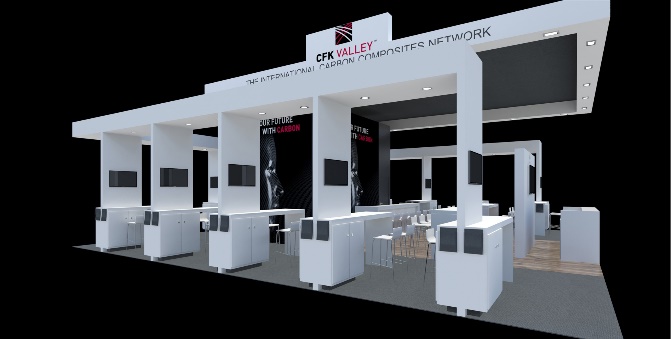 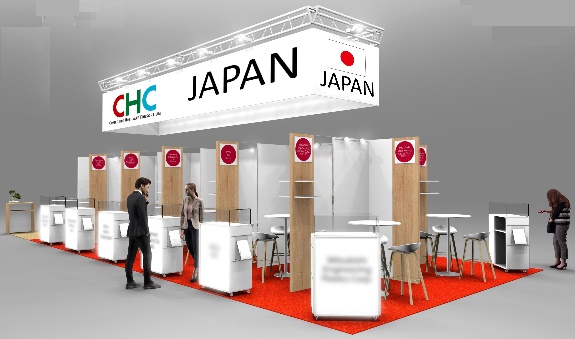 ※共同ブース、個別スペース等は出展企業数等により、変更させていただくことがありますのでご了承ください。ブース基本構成（案）・共同ブース；87㎡程度（全体）・個別スペース；6㎡程度（1企業当り）（出展企業数により変動する場合が有ります）・備品；イメージに記載された展示台、商談テーブル、椅子、パーテション、社名板等は付属します。※共同ブース、個別スペース等は出展企業数等により、変更させていただくことがありますのでご了承ください。問合せ先：CHC事務局　担当；渡辺（ICC）、小松（NCC）、仲井（GCC）、斉藤（ICC）E-mail；chc@mlist.kanazawa-it.ac.jpTEL；080-5132-5197(渡辺)、052-789-3282（小松）、058-293-2400（仲井）、076-276-3100(斉藤)